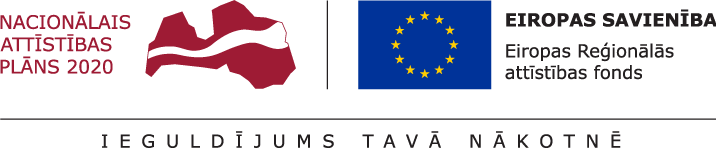 KOMERCIALIZĀCIJAS PASĀKUMU PLĀNSProjekta nosaukums:Specifiskā atbalsta mērķis/ pasākuma nosaukums: 1.2.1. specifiskā atbalsta mērķa “Palielināt privātā sektora investīcijas P&A” 1.2.1.2. pasākums “Atbalsts tehnoloģiju pārneses sistēmas pilnveidošanai” Projekta iesniedzējs:(pētniecības organizācija) Sadarbības līguma Nr.Projekta identifikācijas Nr.Datums:PLĀNOTIE PASĀKUMIPLĀNOTIE PASĀKUMIPLĀNOTIE PASĀKUMIPLĀNOTIE PASĀKUMIPLĀNOTIE PASĀKUMIPLĀNOTIE PASĀKUMIPLĀNOTIE PASĀKUMIPLĀNOTIE PASĀKUMIPLĀNOTIE PASĀKUMIPLĀNOTIE PASĀKUMIPLĀNOTIE PASĀKUMIPLĀNOTIE PASĀKUMIPLĀNOTIE PASĀKUMIPLĀNOTIE PASĀKUMIPLĀNOTIE PASĀKUMIPLĀNOTIE PASĀKUMIPLĀNOTIE PASĀKUMIPLĀNOTIE PASĀKUMIPLĀNOTIE PASĀKUMIPLĀNOTIE PASĀKUMIIzstrādājot komercializācijas pasākumu plānu, tiek samērots stratēģijā norādītais ar pētnieciskās organizācijas iespējām un turpmāko redzējumu par projekta īstenošanu. Šajā sadaļā jānorāda konkrēti pasākumi, kas tiks veikti, un jāapraksta, kā šie pasākumi tiks nodrošināti. Attiecināmas ir tikai tādu darbību izmaksas, kas uzskatāmas par attiecināmām MK noteikumu izpratnē, ir pamatotas un nepieciešamas projekta īstenošanai un ir saskaņā ar komercializācijas stratēģiju.Izstrādājot komercializācijas pasākumu plānu, tiek samērots stratēģijā norādītais ar pētnieciskās organizācijas iespējām un turpmāko redzējumu par projekta īstenošanu. Šajā sadaļā jānorāda konkrēti pasākumi, kas tiks veikti, un jāapraksta, kā šie pasākumi tiks nodrošināti. Attiecināmas ir tikai tādu darbību izmaksas, kas uzskatāmas par attiecināmām MK noteikumu izpratnē, ir pamatotas un nepieciešamas projekta īstenošanai un ir saskaņā ar komercializācijas stratēģiju.Izstrādājot komercializācijas pasākumu plānu, tiek samērots stratēģijā norādītais ar pētnieciskās organizācijas iespējām un turpmāko redzējumu par projekta īstenošanu. Šajā sadaļā jānorāda konkrēti pasākumi, kas tiks veikti, un jāapraksta, kā šie pasākumi tiks nodrošināti. Attiecināmas ir tikai tādu darbību izmaksas, kas uzskatāmas par attiecināmām MK noteikumu izpratnē, ir pamatotas un nepieciešamas projekta īstenošanai un ir saskaņā ar komercializācijas stratēģiju.Izstrādājot komercializācijas pasākumu plānu, tiek samērots stratēģijā norādītais ar pētnieciskās organizācijas iespējām un turpmāko redzējumu par projekta īstenošanu. Šajā sadaļā jānorāda konkrēti pasākumi, kas tiks veikti, un jāapraksta, kā šie pasākumi tiks nodrošināti. Attiecināmas ir tikai tādu darbību izmaksas, kas uzskatāmas par attiecināmām MK noteikumu izpratnē, ir pamatotas un nepieciešamas projekta īstenošanai un ir saskaņā ar komercializācijas stratēģiju.Izstrādājot komercializācijas pasākumu plānu, tiek samērots stratēģijā norādītais ar pētnieciskās organizācijas iespējām un turpmāko redzējumu par projekta īstenošanu. Šajā sadaļā jānorāda konkrēti pasākumi, kas tiks veikti, un jāapraksta, kā šie pasākumi tiks nodrošināti. Attiecināmas ir tikai tādu darbību izmaksas, kas uzskatāmas par attiecināmām MK noteikumu izpratnē, ir pamatotas un nepieciešamas projekta īstenošanai un ir saskaņā ar komercializācijas stratēģiju.Izstrādājot komercializācijas pasākumu plānu, tiek samērots stratēģijā norādītais ar pētnieciskās organizācijas iespējām un turpmāko redzējumu par projekta īstenošanu. Šajā sadaļā jānorāda konkrēti pasākumi, kas tiks veikti, un jāapraksta, kā šie pasākumi tiks nodrošināti. Attiecināmas ir tikai tādu darbību izmaksas, kas uzskatāmas par attiecināmām MK noteikumu izpratnē, ir pamatotas un nepieciešamas projekta īstenošanai un ir saskaņā ar komercializācijas stratēģiju.Izstrādājot komercializācijas pasākumu plānu, tiek samērots stratēģijā norādītais ar pētnieciskās organizācijas iespējām un turpmāko redzējumu par projekta īstenošanu. Šajā sadaļā jānorāda konkrēti pasākumi, kas tiks veikti, un jāapraksta, kā šie pasākumi tiks nodrošināti. Attiecināmas ir tikai tādu darbību izmaksas, kas uzskatāmas par attiecināmām MK noteikumu izpratnē, ir pamatotas un nepieciešamas projekta īstenošanai un ir saskaņā ar komercializācijas stratēģiju.Izstrādājot komercializācijas pasākumu plānu, tiek samērots stratēģijā norādītais ar pētnieciskās organizācijas iespējām un turpmāko redzējumu par projekta īstenošanu. Šajā sadaļā jānorāda konkrēti pasākumi, kas tiks veikti, un jāapraksta, kā šie pasākumi tiks nodrošināti. Attiecināmas ir tikai tādu darbību izmaksas, kas uzskatāmas par attiecināmām MK noteikumu izpratnē, ir pamatotas un nepieciešamas projekta īstenošanai un ir saskaņā ar komercializācijas stratēģiju.Izstrādājot komercializācijas pasākumu plānu, tiek samērots stratēģijā norādītais ar pētnieciskās organizācijas iespējām un turpmāko redzējumu par projekta īstenošanu. Šajā sadaļā jānorāda konkrēti pasākumi, kas tiks veikti, un jāapraksta, kā šie pasākumi tiks nodrošināti. Attiecināmas ir tikai tādu darbību izmaksas, kas uzskatāmas par attiecināmām MK noteikumu izpratnē, ir pamatotas un nepieciešamas projekta īstenošanai un ir saskaņā ar komercializācijas stratēģiju.Izstrādājot komercializācijas pasākumu plānu, tiek samērots stratēģijā norādītais ar pētnieciskās organizācijas iespējām un turpmāko redzējumu par projekta īstenošanu. Šajā sadaļā jānorāda konkrēti pasākumi, kas tiks veikti, un jāapraksta, kā šie pasākumi tiks nodrošināti. Attiecināmas ir tikai tādu darbību izmaksas, kas uzskatāmas par attiecināmām MK noteikumu izpratnē, ir pamatotas un nepieciešamas projekta īstenošanai un ir saskaņā ar komercializācijas stratēģiju.Izstrādājot komercializācijas pasākumu plānu, tiek samērots stratēģijā norādītais ar pētnieciskās organizācijas iespējām un turpmāko redzējumu par projekta īstenošanu. Šajā sadaļā jānorāda konkrēti pasākumi, kas tiks veikti, un jāapraksta, kā šie pasākumi tiks nodrošināti. Attiecināmas ir tikai tādu darbību izmaksas, kas uzskatāmas par attiecināmām MK noteikumu izpratnē, ir pamatotas un nepieciešamas projekta īstenošanai un ir saskaņā ar komercializācijas stratēģiju.Izstrādājot komercializācijas pasākumu plānu, tiek samērots stratēģijā norādītais ar pētnieciskās organizācijas iespējām un turpmāko redzējumu par projekta īstenošanu. Šajā sadaļā jānorāda konkrēti pasākumi, kas tiks veikti, un jāapraksta, kā šie pasākumi tiks nodrošināti. Attiecināmas ir tikai tādu darbību izmaksas, kas uzskatāmas par attiecināmām MK noteikumu izpratnē, ir pamatotas un nepieciešamas projekta īstenošanai un ir saskaņā ar komercializācijas stratēģiju.Izstrādājot komercializācijas pasākumu plānu, tiek samērots stratēģijā norādītais ar pētnieciskās organizācijas iespējām un turpmāko redzējumu par projekta īstenošanu. Šajā sadaļā jānorāda konkrēti pasākumi, kas tiks veikti, un jāapraksta, kā šie pasākumi tiks nodrošināti. Attiecināmas ir tikai tādu darbību izmaksas, kas uzskatāmas par attiecināmām MK noteikumu izpratnē, ir pamatotas un nepieciešamas projekta īstenošanai un ir saskaņā ar komercializācijas stratēģiju.Izstrādājot komercializācijas pasākumu plānu, tiek samērots stratēģijā norādītais ar pētnieciskās organizācijas iespējām un turpmāko redzējumu par projekta īstenošanu. Šajā sadaļā jānorāda konkrēti pasākumi, kas tiks veikti, un jāapraksta, kā šie pasākumi tiks nodrošināti. Attiecināmas ir tikai tādu darbību izmaksas, kas uzskatāmas par attiecināmām MK noteikumu izpratnē, ir pamatotas un nepieciešamas projekta īstenošanai un ir saskaņā ar komercializācijas stratēģiju.Izstrādājot komercializācijas pasākumu plānu, tiek samērots stratēģijā norādītais ar pētnieciskās organizācijas iespējām un turpmāko redzējumu par projekta īstenošanu. Šajā sadaļā jānorāda konkrēti pasākumi, kas tiks veikti, un jāapraksta, kā šie pasākumi tiks nodrošināti. Attiecināmas ir tikai tādu darbību izmaksas, kas uzskatāmas par attiecināmām MK noteikumu izpratnē, ir pamatotas un nepieciešamas projekta īstenošanai un ir saskaņā ar komercializācijas stratēģiju.Izstrādājot komercializācijas pasākumu plānu, tiek samērots stratēģijā norādītais ar pētnieciskās organizācijas iespējām un turpmāko redzējumu par projekta īstenošanu. Šajā sadaļā jānorāda konkrēti pasākumi, kas tiks veikti, un jāapraksta, kā šie pasākumi tiks nodrošināti. Attiecināmas ir tikai tādu darbību izmaksas, kas uzskatāmas par attiecināmām MK noteikumu izpratnē, ir pamatotas un nepieciešamas projekta īstenošanai un ir saskaņā ar komercializācijas stratēģiju.Izstrādājot komercializācijas pasākumu plānu, tiek samērots stratēģijā norādītais ar pētnieciskās organizācijas iespējām un turpmāko redzējumu par projekta īstenošanu. Šajā sadaļā jānorāda konkrēti pasākumi, kas tiks veikti, un jāapraksta, kā šie pasākumi tiks nodrošināti. Attiecināmas ir tikai tādu darbību izmaksas, kas uzskatāmas par attiecināmām MK noteikumu izpratnē, ir pamatotas un nepieciešamas projekta īstenošanai un ir saskaņā ar komercializācijas stratēģiju.Izstrādājot komercializācijas pasākumu plānu, tiek samērots stratēģijā norādītais ar pētnieciskās organizācijas iespējām un turpmāko redzējumu par projekta īstenošanu. Šajā sadaļā jānorāda konkrēti pasākumi, kas tiks veikti, un jāapraksta, kā šie pasākumi tiks nodrošināti. Attiecināmas ir tikai tādu darbību izmaksas, kas uzskatāmas par attiecināmām MK noteikumu izpratnē, ir pamatotas un nepieciešamas projekta īstenošanai un ir saskaņā ar komercializācijas stratēģiju.Izstrādājot komercializācijas pasākumu plānu, tiek samērots stratēģijā norādītais ar pētnieciskās organizācijas iespējām un turpmāko redzējumu par projekta īstenošanu. Šajā sadaļā jānorāda konkrēti pasākumi, kas tiks veikti, un jāapraksta, kā šie pasākumi tiks nodrošināti. Attiecināmas ir tikai tādu darbību izmaksas, kas uzskatāmas par attiecināmām MK noteikumu izpratnē, ir pamatotas un nepieciešamas projekta īstenošanai un ir saskaņā ar komercializācijas stratēģiju.Izstrādājot komercializācijas pasākumu plānu, tiek samērots stratēģijā norādītais ar pētnieciskās organizācijas iespējām un turpmāko redzējumu par projekta īstenošanu. Šajā sadaļā jānorāda konkrēti pasākumi, kas tiks veikti, un jāapraksta, kā šie pasākumi tiks nodrošināti. Attiecināmas ir tikai tādu darbību izmaksas, kas uzskatāmas par attiecināmām MK noteikumu izpratnē, ir pamatotas un nepieciešamas projekta īstenošanai un ir saskaņā ar komercializācijas stratēģiju.KOMANDAKOMANDAKOMANDAKOMANDAKOMANDAKOMANDAKOMANDAKOMANDAKOMANDAKOMANDAKOMANDAKOMANDAKOMANDAKOMANDAKOMANDAKOMANDAKOMANDAKOMANDAKOMANDAKOMANDAJānorāda informācija par visām tehnoloģiju pārneses projekta īstenošanā iesaistītajām personām, tai sk. zinātnisko grādu, dzīvesgājuma aprakstu (CV), kas apliecina katras personas profesionalitāti un atbilstību paredzamo pienākumu izpildei. Lai nodrošinātu komandas kvalitāti un ekspertīzi arī uzņēmējdarbībā, projektam jābūt piesaistītai personai ar komercializācijas vai uzņēmējdarbības pieredzi.Jānorāda informācija par visām tehnoloģiju pārneses projekta īstenošanā iesaistītajām personām, tai sk. zinātnisko grādu, dzīvesgājuma aprakstu (CV), kas apliecina katras personas profesionalitāti un atbilstību paredzamo pienākumu izpildei. Lai nodrošinātu komandas kvalitāti un ekspertīzi arī uzņēmējdarbībā, projektam jābūt piesaistītai personai ar komercializācijas vai uzņēmējdarbības pieredzi.Jānorāda informācija par visām tehnoloģiju pārneses projekta īstenošanā iesaistītajām personām, tai sk. zinātnisko grādu, dzīvesgājuma aprakstu (CV), kas apliecina katras personas profesionalitāti un atbilstību paredzamo pienākumu izpildei. Lai nodrošinātu komandas kvalitāti un ekspertīzi arī uzņēmējdarbībā, projektam jābūt piesaistītai personai ar komercializācijas vai uzņēmējdarbības pieredzi.Jānorāda informācija par visām tehnoloģiju pārneses projekta īstenošanā iesaistītajām personām, tai sk. zinātnisko grādu, dzīvesgājuma aprakstu (CV), kas apliecina katras personas profesionalitāti un atbilstību paredzamo pienākumu izpildei. Lai nodrošinātu komandas kvalitāti un ekspertīzi arī uzņēmējdarbībā, projektam jābūt piesaistītai personai ar komercializācijas vai uzņēmējdarbības pieredzi.Jānorāda informācija par visām tehnoloģiju pārneses projekta īstenošanā iesaistītajām personām, tai sk. zinātnisko grādu, dzīvesgājuma aprakstu (CV), kas apliecina katras personas profesionalitāti un atbilstību paredzamo pienākumu izpildei. Lai nodrošinātu komandas kvalitāti un ekspertīzi arī uzņēmējdarbībā, projektam jābūt piesaistītai personai ar komercializācijas vai uzņēmējdarbības pieredzi.Jānorāda informācija par visām tehnoloģiju pārneses projekta īstenošanā iesaistītajām personām, tai sk. zinātnisko grādu, dzīvesgājuma aprakstu (CV), kas apliecina katras personas profesionalitāti un atbilstību paredzamo pienākumu izpildei. Lai nodrošinātu komandas kvalitāti un ekspertīzi arī uzņēmējdarbībā, projektam jābūt piesaistītai personai ar komercializācijas vai uzņēmējdarbības pieredzi.Jānorāda informācija par visām tehnoloģiju pārneses projekta īstenošanā iesaistītajām personām, tai sk. zinātnisko grādu, dzīvesgājuma aprakstu (CV), kas apliecina katras personas profesionalitāti un atbilstību paredzamo pienākumu izpildei. Lai nodrošinātu komandas kvalitāti un ekspertīzi arī uzņēmējdarbībā, projektam jābūt piesaistītai personai ar komercializācijas vai uzņēmējdarbības pieredzi.Jānorāda informācija par visām tehnoloģiju pārneses projekta īstenošanā iesaistītajām personām, tai sk. zinātnisko grādu, dzīvesgājuma aprakstu (CV), kas apliecina katras personas profesionalitāti un atbilstību paredzamo pienākumu izpildei. Lai nodrošinātu komandas kvalitāti un ekspertīzi arī uzņēmējdarbībā, projektam jābūt piesaistītai personai ar komercializācijas vai uzņēmējdarbības pieredzi.Jānorāda informācija par visām tehnoloģiju pārneses projekta īstenošanā iesaistītajām personām, tai sk. zinātnisko grādu, dzīvesgājuma aprakstu (CV), kas apliecina katras personas profesionalitāti un atbilstību paredzamo pienākumu izpildei. Lai nodrošinātu komandas kvalitāti un ekspertīzi arī uzņēmējdarbībā, projektam jābūt piesaistītai personai ar komercializācijas vai uzņēmējdarbības pieredzi.Jānorāda informācija par visām tehnoloģiju pārneses projekta īstenošanā iesaistītajām personām, tai sk. zinātnisko grādu, dzīvesgājuma aprakstu (CV), kas apliecina katras personas profesionalitāti un atbilstību paredzamo pienākumu izpildei. Lai nodrošinātu komandas kvalitāti un ekspertīzi arī uzņēmējdarbībā, projektam jābūt piesaistītai personai ar komercializācijas vai uzņēmējdarbības pieredzi.Jānorāda informācija par visām tehnoloģiju pārneses projekta īstenošanā iesaistītajām personām, tai sk. zinātnisko grādu, dzīvesgājuma aprakstu (CV), kas apliecina katras personas profesionalitāti un atbilstību paredzamo pienākumu izpildei. Lai nodrošinātu komandas kvalitāti un ekspertīzi arī uzņēmējdarbībā, projektam jābūt piesaistītai personai ar komercializācijas vai uzņēmējdarbības pieredzi.Jānorāda informācija par visām tehnoloģiju pārneses projekta īstenošanā iesaistītajām personām, tai sk. zinātnisko grādu, dzīvesgājuma aprakstu (CV), kas apliecina katras personas profesionalitāti un atbilstību paredzamo pienākumu izpildei. Lai nodrošinātu komandas kvalitāti un ekspertīzi arī uzņēmējdarbībā, projektam jābūt piesaistītai personai ar komercializācijas vai uzņēmējdarbības pieredzi.Jānorāda informācija par visām tehnoloģiju pārneses projekta īstenošanā iesaistītajām personām, tai sk. zinātnisko grādu, dzīvesgājuma aprakstu (CV), kas apliecina katras personas profesionalitāti un atbilstību paredzamo pienākumu izpildei. Lai nodrošinātu komandas kvalitāti un ekspertīzi arī uzņēmējdarbībā, projektam jābūt piesaistītai personai ar komercializācijas vai uzņēmējdarbības pieredzi.Jānorāda informācija par visām tehnoloģiju pārneses projekta īstenošanā iesaistītajām personām, tai sk. zinātnisko grādu, dzīvesgājuma aprakstu (CV), kas apliecina katras personas profesionalitāti un atbilstību paredzamo pienākumu izpildei. Lai nodrošinātu komandas kvalitāti un ekspertīzi arī uzņēmējdarbībā, projektam jābūt piesaistītai personai ar komercializācijas vai uzņēmējdarbības pieredzi.Jānorāda informācija par visām tehnoloģiju pārneses projekta īstenošanā iesaistītajām personām, tai sk. zinātnisko grādu, dzīvesgājuma aprakstu (CV), kas apliecina katras personas profesionalitāti un atbilstību paredzamo pienākumu izpildei. Lai nodrošinātu komandas kvalitāti un ekspertīzi arī uzņēmējdarbībā, projektam jābūt piesaistītai personai ar komercializācijas vai uzņēmējdarbības pieredzi.Jānorāda informācija par visām tehnoloģiju pārneses projekta īstenošanā iesaistītajām personām, tai sk. zinātnisko grādu, dzīvesgājuma aprakstu (CV), kas apliecina katras personas profesionalitāti un atbilstību paredzamo pienākumu izpildei. Lai nodrošinātu komandas kvalitāti un ekspertīzi arī uzņēmējdarbībā, projektam jābūt piesaistītai personai ar komercializācijas vai uzņēmējdarbības pieredzi.Jānorāda informācija par visām tehnoloģiju pārneses projekta īstenošanā iesaistītajām personām, tai sk. zinātnisko grādu, dzīvesgājuma aprakstu (CV), kas apliecina katras personas profesionalitāti un atbilstību paredzamo pienākumu izpildei. Lai nodrošinātu komandas kvalitāti un ekspertīzi arī uzņēmējdarbībā, projektam jābūt piesaistītai personai ar komercializācijas vai uzņēmējdarbības pieredzi.Jānorāda informācija par visām tehnoloģiju pārneses projekta īstenošanā iesaistītajām personām, tai sk. zinātnisko grādu, dzīvesgājuma aprakstu (CV), kas apliecina katras personas profesionalitāti un atbilstību paredzamo pienākumu izpildei. Lai nodrošinātu komandas kvalitāti un ekspertīzi arī uzņēmējdarbībā, projektam jābūt piesaistītai personai ar komercializācijas vai uzņēmējdarbības pieredzi.Jānorāda informācija par visām tehnoloģiju pārneses projekta īstenošanā iesaistītajām personām, tai sk. zinātnisko grādu, dzīvesgājuma aprakstu (CV), kas apliecina katras personas profesionalitāti un atbilstību paredzamo pienākumu izpildei. Lai nodrošinātu komandas kvalitāti un ekspertīzi arī uzņēmējdarbībā, projektam jābūt piesaistītai personai ar komercializācijas vai uzņēmējdarbības pieredzi.Jānorāda informācija par visām tehnoloģiju pārneses projekta īstenošanā iesaistītajām personām, tai sk. zinātnisko grādu, dzīvesgājuma aprakstu (CV), kas apliecina katras personas profesionalitāti un atbilstību paredzamo pienākumu izpildei. Lai nodrošinātu komandas kvalitāti un ekspertīzi arī uzņēmējdarbībā, projektam jābūt piesaistītai personai ar komercializācijas vai uzņēmējdarbības pieredzi.PROJEKTA ĪSTENOŠANAS LAIKSPROJEKTA ĪSTENOŠANAS LAIKSPROJEKTA ĪSTENOŠANAS LAIKSPROJEKTA ĪSTENOŠANAS LAIKSPROJEKTA ĪSTENOŠANAS LAIKSPROJEKTA ĪSTENOŠANAS LAIKSPROJEKTA ĪSTENOŠANAS LAIKSPROJEKTA ĪSTENOŠANAS LAIKSPROJEKTA ĪSTENOŠANAS LAIKSPROJEKTA ĪSTENOŠANAS LAIKSPROJEKTA ĪSTENOŠANAS LAIKSPROJEKTA ĪSTENOŠANAS LAIKSPROJEKTA ĪSTENOŠANAS LAIKSPROJEKTA ĪSTENOŠANAS LAIKSPROJEKTA ĪSTENOŠANAS LAIKSPROJEKTA ĪSTENOŠANAS LAIKSPROJEKTA ĪSTENOŠANAS LAIKSPROJEKTA ĪSTENOŠANAS LAIKSPROJEKTA ĪSTENOŠANAS LAIKSPROJEKTA ĪSTENOŠANAS LAIKSPlānotais projekta īstenošanas ilgums (pilnos mēnešos) Viena Projekta īstenošanas maksimālais termiņš ir 3 (trīs) gadi no lēmuma par komercializācijas pasākuma plānā minēto aktivitāšu īstenošanas pieņemšanas dienas vai 3 (trīs) gadi no Komercializācijas pasākuma plānā norādīto Atbalstāmo darbību uzsākšanas dienas, ja Atbalsta saņēmējs minētās Atbalstāmās darbības uzsācis pirms minētā lēmuma pieņemšanas dienas. Vienlaikus MK noteikumu Nr.692 37.punktā minētajām atbalstāmajām darbībām jābūt veiktām ne vēlāk kā līdz 2021.gada 31.decembrim un MK noteikumu Nr.692 35.punktā minētajām atbalstāmajām darbībām – ne vēlāk kā līdz 2022.gada 30.jūnijam.Plānotais projekta īstenošanas ilgums (pilnos mēnešos) Viena Projekta īstenošanas maksimālais termiņš ir 3 (trīs) gadi no lēmuma par komercializācijas pasākuma plānā minēto aktivitāšu īstenošanas pieņemšanas dienas vai 3 (trīs) gadi no Komercializācijas pasākuma plānā norādīto Atbalstāmo darbību uzsākšanas dienas, ja Atbalsta saņēmējs minētās Atbalstāmās darbības uzsācis pirms minētā lēmuma pieņemšanas dienas. Vienlaikus MK noteikumu Nr.692 37.punktā minētajām atbalstāmajām darbībām jābūt veiktām ne vēlāk kā līdz 2021.gada 31.decembrim un MK noteikumu Nr.692 35.punktā minētajām atbalstāmajām darbībām – ne vēlāk kā līdz 2022.gada 30.jūnijam.Plānotais projekta īstenošanas ilgums (pilnos mēnešos) Viena Projekta īstenošanas maksimālais termiņš ir 3 (trīs) gadi no lēmuma par komercializācijas pasākuma plānā minēto aktivitāšu īstenošanas pieņemšanas dienas vai 3 (trīs) gadi no Komercializācijas pasākuma plānā norādīto Atbalstāmo darbību uzsākšanas dienas, ja Atbalsta saņēmējs minētās Atbalstāmās darbības uzsācis pirms minētā lēmuma pieņemšanas dienas. Vienlaikus MK noteikumu Nr.692 37.punktā minētajām atbalstāmajām darbībām jābūt veiktām ne vēlāk kā līdz 2021.gada 31.decembrim un MK noteikumu Nr.692 35.punktā minētajām atbalstāmajām darbībām – ne vēlāk kā līdz 2022.gada 30.jūnijam.Plānotais projekta īstenošanas ilgums (pilnos mēnešos) Viena Projekta īstenošanas maksimālais termiņš ir 3 (trīs) gadi no lēmuma par komercializācijas pasākuma plānā minēto aktivitāšu īstenošanas pieņemšanas dienas vai 3 (trīs) gadi no Komercializācijas pasākuma plānā norādīto Atbalstāmo darbību uzsākšanas dienas, ja Atbalsta saņēmējs minētās Atbalstāmās darbības uzsācis pirms minētā lēmuma pieņemšanas dienas. Vienlaikus MK noteikumu Nr.692 37.punktā minētajām atbalstāmajām darbībām jābūt veiktām ne vēlāk kā līdz 2021.gada 31.decembrim un MK noteikumu Nr.692 35.punktā minētajām atbalstāmajām darbībām – ne vēlāk kā līdz 2022.gada 30.jūnijam.Plānotais projekta īstenošanas ilgums (pilnos mēnešos) Viena Projekta īstenošanas maksimālais termiņš ir 3 (trīs) gadi no lēmuma par komercializācijas pasākuma plānā minēto aktivitāšu īstenošanas pieņemšanas dienas vai 3 (trīs) gadi no Komercializācijas pasākuma plānā norādīto Atbalstāmo darbību uzsākšanas dienas, ja Atbalsta saņēmējs minētās Atbalstāmās darbības uzsācis pirms minētā lēmuma pieņemšanas dienas. Vienlaikus MK noteikumu Nr.692 37.punktā minētajām atbalstāmajām darbībām jābūt veiktām ne vēlāk kā līdz 2021.gada 31.decembrim un MK noteikumu Nr.692 35.punktā minētajām atbalstāmajām darbībām – ne vēlāk kā līdz 2022.gada 30.jūnijam.Plānotais projekta īstenošanas ilgums (pilnos mēnešos) Viena Projekta īstenošanas maksimālais termiņš ir 3 (trīs) gadi no lēmuma par komercializācijas pasākuma plānā minēto aktivitāšu īstenošanas pieņemšanas dienas vai 3 (trīs) gadi no Komercializācijas pasākuma plānā norādīto Atbalstāmo darbību uzsākšanas dienas, ja Atbalsta saņēmējs minētās Atbalstāmās darbības uzsācis pirms minētā lēmuma pieņemšanas dienas. Vienlaikus MK noteikumu Nr.692 37.punktā minētajām atbalstāmajām darbībām jābūt veiktām ne vēlāk kā līdz 2021.gada 31.decembrim un MK noteikumu Nr.692 35.punktā minētajām atbalstāmajām darbībām – ne vēlāk kā līdz 2022.gada 30.jūnijam.Plānotais projekta īstenošanas ilgums (pilnos mēnešos) Viena Projekta īstenošanas maksimālais termiņš ir 3 (trīs) gadi no lēmuma par komercializācijas pasākuma plānā minēto aktivitāšu īstenošanas pieņemšanas dienas vai 3 (trīs) gadi no Komercializācijas pasākuma plānā norādīto Atbalstāmo darbību uzsākšanas dienas, ja Atbalsta saņēmējs minētās Atbalstāmās darbības uzsācis pirms minētā lēmuma pieņemšanas dienas. Vienlaikus MK noteikumu Nr.692 37.punktā minētajām atbalstāmajām darbībām jābūt veiktām ne vēlāk kā līdz 2021.gada 31.decembrim un MK noteikumu Nr.692 35.punktā minētajām atbalstāmajām darbībām – ne vēlāk kā līdz 2022.gada 30.jūnijam.Plānotais projekta īstenošanas ilgums (pilnos mēnešos) Viena Projekta īstenošanas maksimālais termiņš ir 3 (trīs) gadi no lēmuma par komercializācijas pasākuma plānā minēto aktivitāšu īstenošanas pieņemšanas dienas vai 3 (trīs) gadi no Komercializācijas pasākuma plānā norādīto Atbalstāmo darbību uzsākšanas dienas, ja Atbalsta saņēmējs minētās Atbalstāmās darbības uzsācis pirms minētā lēmuma pieņemšanas dienas. Vienlaikus MK noteikumu Nr.692 37.punktā minētajām atbalstāmajām darbībām jābūt veiktām ne vēlāk kā līdz 2021.gada 31.decembrim un MK noteikumu Nr.692 35.punktā minētajām atbalstāmajām darbībām – ne vēlāk kā līdz 2022.gada 30.jūnijam.Plānotais projekta īstenošanas ilgums (pilnos mēnešos) Viena Projekta īstenošanas maksimālais termiņš ir 3 (trīs) gadi no lēmuma par komercializācijas pasākuma plānā minēto aktivitāšu īstenošanas pieņemšanas dienas vai 3 (trīs) gadi no Komercializācijas pasākuma plānā norādīto Atbalstāmo darbību uzsākšanas dienas, ja Atbalsta saņēmējs minētās Atbalstāmās darbības uzsācis pirms minētā lēmuma pieņemšanas dienas. Vienlaikus MK noteikumu Nr.692 37.punktā minētajām atbalstāmajām darbībām jābūt veiktām ne vēlāk kā līdz 2021.gada 31.decembrim un MK noteikumu Nr.692 35.punktā minētajām atbalstāmajām darbībām – ne vēlāk kā līdz 2022.gada 30.jūnijam.Plānotais projekta īstenošanas ilgums (pilnos mēnešos) Viena Projekta īstenošanas maksimālais termiņš ir 3 (trīs) gadi no lēmuma par komercializācijas pasākuma plānā minēto aktivitāšu īstenošanas pieņemšanas dienas vai 3 (trīs) gadi no Komercializācijas pasākuma plānā norādīto Atbalstāmo darbību uzsākšanas dienas, ja Atbalsta saņēmējs minētās Atbalstāmās darbības uzsācis pirms minētā lēmuma pieņemšanas dienas. Vienlaikus MK noteikumu Nr.692 37.punktā minētajām atbalstāmajām darbībām jābūt veiktām ne vēlāk kā līdz 2021.gada 31.decembrim un MK noteikumu Nr.692 35.punktā minētajām atbalstāmajām darbībām – ne vēlāk kā līdz 2022.gada 30.jūnijam.Plānotais projekta īstenošanas ilgums (pilnos mēnešos) Viena Projekta īstenošanas maksimālais termiņš ir 3 (trīs) gadi no lēmuma par komercializācijas pasākuma plānā minēto aktivitāšu īstenošanas pieņemšanas dienas vai 3 (trīs) gadi no Komercializācijas pasākuma plānā norādīto Atbalstāmo darbību uzsākšanas dienas, ja Atbalsta saņēmējs minētās Atbalstāmās darbības uzsācis pirms minētā lēmuma pieņemšanas dienas. Vienlaikus MK noteikumu Nr.692 37.punktā minētajām atbalstāmajām darbībām jābūt veiktām ne vēlāk kā līdz 2021.gada 31.decembrim un MK noteikumu Nr.692 35.punktā minētajām atbalstāmajām darbībām – ne vēlāk kā līdz 2022.gada 30.jūnijam.Plānotais projekta īstenošanas ilgums (pilnos mēnešos) Viena Projekta īstenošanas maksimālais termiņš ir 3 (trīs) gadi no lēmuma par komercializācijas pasākuma plānā minēto aktivitāšu īstenošanas pieņemšanas dienas vai 3 (trīs) gadi no Komercializācijas pasākuma plānā norādīto Atbalstāmo darbību uzsākšanas dienas, ja Atbalsta saņēmējs minētās Atbalstāmās darbības uzsācis pirms minētā lēmuma pieņemšanas dienas. Vienlaikus MK noteikumu Nr.692 37.punktā minētajām atbalstāmajām darbībām jābūt veiktām ne vēlāk kā līdz 2021.gada 31.decembrim un MK noteikumu Nr.692 35.punktā minētajām atbalstāmajām darbībām – ne vēlāk kā līdz 2022.gada 30.jūnijam.Plānotais projekta īstenošanas ilgums (pilnos mēnešos) Viena Projekta īstenošanas maksimālais termiņš ir 3 (trīs) gadi no lēmuma par komercializācijas pasākuma plānā minēto aktivitāšu īstenošanas pieņemšanas dienas vai 3 (trīs) gadi no Komercializācijas pasākuma plānā norādīto Atbalstāmo darbību uzsākšanas dienas, ja Atbalsta saņēmējs minētās Atbalstāmās darbības uzsācis pirms minētā lēmuma pieņemšanas dienas. Vienlaikus MK noteikumu Nr.692 37.punktā minētajām atbalstāmajām darbībām jābūt veiktām ne vēlāk kā līdz 2021.gada 31.decembrim un MK noteikumu Nr.692 35.punktā minētajām atbalstāmajām darbībām – ne vēlāk kā līdz 2022.gada 30.jūnijam.Plānotais projekta īstenošanas ilgums (pilnos mēnešos) Viena Projekta īstenošanas maksimālais termiņš ir 3 (trīs) gadi no lēmuma par komercializācijas pasākuma plānā minēto aktivitāšu īstenošanas pieņemšanas dienas vai 3 (trīs) gadi no Komercializācijas pasākuma plānā norādīto Atbalstāmo darbību uzsākšanas dienas, ja Atbalsta saņēmējs minētās Atbalstāmās darbības uzsācis pirms minētā lēmuma pieņemšanas dienas. Vienlaikus MK noteikumu Nr.692 37.punktā minētajām atbalstāmajām darbībām jābūt veiktām ne vēlāk kā līdz 2021.gada 31.decembrim un MK noteikumu Nr.692 35.punktā minētajām atbalstāmajām darbībām – ne vēlāk kā līdz 2022.gada 30.jūnijam.Plānotais projekta īstenošanas ilgums (pilnos mēnešos) Viena Projekta īstenošanas maksimālais termiņš ir 3 (trīs) gadi no lēmuma par komercializācijas pasākuma plānā minēto aktivitāšu īstenošanas pieņemšanas dienas vai 3 (trīs) gadi no Komercializācijas pasākuma plānā norādīto Atbalstāmo darbību uzsākšanas dienas, ja Atbalsta saņēmējs minētās Atbalstāmās darbības uzsācis pirms minētā lēmuma pieņemšanas dienas. Vienlaikus MK noteikumu Nr.692 37.punktā minētajām atbalstāmajām darbībām jābūt veiktām ne vēlāk kā līdz 2021.gada 31.decembrim un MK noteikumu Nr.692 35.punktā minētajām atbalstāmajām darbībām – ne vēlāk kā līdz 2022.gada 30.jūnijam.Plānotais projekta īstenošanas ilgums (pilnos mēnešos) Viena Projekta īstenošanas maksimālais termiņš ir 3 (trīs) gadi no lēmuma par komercializācijas pasākuma plānā minēto aktivitāšu īstenošanas pieņemšanas dienas vai 3 (trīs) gadi no Komercializācijas pasākuma plānā norādīto Atbalstāmo darbību uzsākšanas dienas, ja Atbalsta saņēmējs minētās Atbalstāmās darbības uzsācis pirms minētā lēmuma pieņemšanas dienas. Vienlaikus MK noteikumu Nr.692 37.punktā minētajām atbalstāmajām darbībām jābūt veiktām ne vēlāk kā līdz 2021.gada 31.decembrim un MK noteikumu Nr.692 35.punktā minētajām atbalstāmajām darbībām – ne vēlāk kā līdz 2022.gada 30.jūnijam.Plānotais projekta īstenošanas ilgums (pilnos mēnešos) Viena Projekta īstenošanas maksimālais termiņš ir 3 (trīs) gadi no lēmuma par komercializācijas pasākuma plānā minēto aktivitāšu īstenošanas pieņemšanas dienas vai 3 (trīs) gadi no Komercializācijas pasākuma plānā norādīto Atbalstāmo darbību uzsākšanas dienas, ja Atbalsta saņēmējs minētās Atbalstāmās darbības uzsācis pirms minētā lēmuma pieņemšanas dienas. Vienlaikus MK noteikumu Nr.692 37.punktā minētajām atbalstāmajām darbībām jābūt veiktām ne vēlāk kā līdz 2021.gada 31.decembrim un MK noteikumu Nr.692 35.punktā minētajām atbalstāmajām darbībām – ne vēlāk kā līdz 2022.gada 30.jūnijam.Plānotais projekta īstenošanas ilgums (pilnos mēnešos) Viena Projekta īstenošanas maksimālais termiņš ir 3 (trīs) gadi no lēmuma par komercializācijas pasākuma plānā minēto aktivitāšu īstenošanas pieņemšanas dienas vai 3 (trīs) gadi no Komercializācijas pasākuma plānā norādīto Atbalstāmo darbību uzsākšanas dienas, ja Atbalsta saņēmējs minētās Atbalstāmās darbības uzsācis pirms minētā lēmuma pieņemšanas dienas. Vienlaikus MK noteikumu Nr.692 37.punktā minētajām atbalstāmajām darbībām jābūt veiktām ne vēlāk kā līdz 2021.gada 31.decembrim un MK noteikumu Nr.692 35.punktā minētajām atbalstāmajām darbībām – ne vēlāk kā līdz 2022.gada 30.jūnijam.Plānotais projekta īstenošanas ilgums (pilnos mēnešos) Viena Projekta īstenošanas maksimālais termiņš ir 3 (trīs) gadi no lēmuma par komercializācijas pasākuma plānā minēto aktivitāšu īstenošanas pieņemšanas dienas vai 3 (trīs) gadi no Komercializācijas pasākuma plānā norādīto Atbalstāmo darbību uzsākšanas dienas, ja Atbalsta saņēmējs minētās Atbalstāmās darbības uzsācis pirms minētā lēmuma pieņemšanas dienas. Vienlaikus MK noteikumu Nr.692 37.punktā minētajām atbalstāmajām darbībām jābūt veiktām ne vēlāk kā līdz 2021.gada 31.decembrim un MK noteikumu Nr.692 35.punktā minētajām atbalstāmajām darbībām – ne vēlāk kā līdz 2022.gada 30.jūnijam.Plānotais projekta īstenošanas ilgums (pilnos mēnešos) Viena Projekta īstenošanas maksimālais termiņš ir 3 (trīs) gadi no lēmuma par komercializācijas pasākuma plānā minēto aktivitāšu īstenošanas pieņemšanas dienas vai 3 (trīs) gadi no Komercializācijas pasākuma plānā norādīto Atbalstāmo darbību uzsākšanas dienas, ja Atbalsta saņēmējs minētās Atbalstāmās darbības uzsācis pirms minētā lēmuma pieņemšanas dienas. Vienlaikus MK noteikumu Nr.692 37.punktā minētajām atbalstāmajām darbībām jābūt veiktām ne vēlāk kā līdz 2021.gada 31.decembrim un MK noteikumu Nr.692 35.punktā minētajām atbalstāmajām darbībām – ne vēlāk kā līdz 2022.gada 30.jūnijam.PROJEKTA ĪSTENOŠANAS LAIKA GRAFIKSPROJEKTA ĪSTENOŠANAS LAIKA GRAFIKSPROJEKTA ĪSTENOŠANAS LAIKA GRAFIKSPROJEKTA ĪSTENOŠANAS LAIKA GRAFIKSPROJEKTA ĪSTENOŠANAS LAIKA GRAFIKSPROJEKTA ĪSTENOŠANAS LAIKA GRAFIKSPROJEKTA ĪSTENOŠANAS LAIKA GRAFIKSPROJEKTA ĪSTENOŠANAS LAIKA GRAFIKSPROJEKTA ĪSTENOŠANAS LAIKA GRAFIKSPROJEKTA ĪSTENOŠANAS LAIKA GRAFIKSPROJEKTA ĪSTENOŠANAS LAIKA GRAFIKSPROJEKTA ĪSTENOŠANAS LAIKA GRAFIKSPROJEKTA ĪSTENOŠANAS LAIKA GRAFIKSPROJEKTA ĪSTENOŠANAS LAIKA GRAFIKSPROJEKTA ĪSTENOŠANAS LAIKA GRAFIKSPROJEKTA ĪSTENOŠANAS LAIKA GRAFIKSPROJEKTA ĪSTENOŠANAS LAIKA GRAFIKSPROJEKTA ĪSTENOŠANAS LAIKA GRAFIKSPROJEKTA ĪSTENOŠANAS LAIKA GRAFIKS2018201820182018201920192019201920192019201920202020202020202020202020201. 2.3.4.1.2.2.3.3.4.4.1.1.2.2.3.3.4.4.Plānotie pasākumiPlānotie pasākumiPlānotie pasākumiPlānotie pasākumiPlānotie pasākumiPlānotie pasākumiPlānotie pasākumiPlānotie pasākumiPlānotie pasākumiPlānotie pasākumiPlānotie pasākumiPlānotie pasākumiPlānotie pasākumiPlānotie pasākumiPlānotie pasākumiPlānotie pasākumiPlānotie pasākumiPlānotie pasākumi1. Dalība izstādēs2. Rūpniecisko īpašumtiesību nostiprināšana3. Rūpnieciskie pētījumiPROJEKTA FINANSĒŠANAS PLĀNSPROJEKTA FINANSĒŠANAS PLĀNSPROJEKTA FINANSĒŠANAS PLĀNSPROJEKTA FINANSĒŠANAS PLĀNSPROJEKTA FINANSĒŠANAS PLĀNSPROJEKTA FINANSĒŠANAS PLĀNSPROJEKTA FINANSĒŠANAS PLĀNSPROJEKTA FINANSĒŠANAS PLĀNSPROJEKTA FINANSĒŠANAS PLĀNSPROJEKTA FINANSĒŠANAS PLĀNSPROJEKTA FINANSĒŠANAS PLĀNSPROJEKTA FINANSĒŠANAS PLĀNSPROJEKTA FINANSĒŠANAS PLĀNSPROJEKTA FINANSĒŠANAS PLĀNSPROJEKTA FINANSĒŠANAS PLĀNSPROJEKTA FINANSĒŠANAS PLĀNSPROJEKTA FINANSĒŠANAS PLĀNSPROJEKTA FINANSĒŠANAS PLĀNSPROJEKTA FINANSĒŠANAS PLĀNSPROJEKTA FINANSĒŠANAS PLĀNSPROJEKTA IESNIEDZĒJA APLIECINĀJUMSPROJEKTA IESNIEDZĒJA APLIECINĀJUMSPROJEKTA IESNIEDZĒJA APLIECINĀJUMSPROJEKTA IESNIEDZĒJA APLIECINĀJUMSPROJEKTA IESNIEDZĒJA APLIECINĀJUMSPROJEKTA IESNIEDZĒJA APLIECINĀJUMSPROJEKTA IESNIEDZĒJA APLIECINĀJUMSPROJEKTA IESNIEDZĒJA APLIECINĀJUMSPROJEKTA IESNIEDZĒJA APLIECINĀJUMSPROJEKTA IESNIEDZĒJA APLIECINĀJUMSPROJEKTA IESNIEDZĒJA APLIECINĀJUMSPROJEKTA IESNIEDZĒJA APLIECINĀJUMSPROJEKTA IESNIEDZĒJA APLIECINĀJUMSPROJEKTA IESNIEDZĒJA APLIECINĀJUMSPROJEKTA IESNIEDZĒJA APLIECINĀJUMSPROJEKTA IESNIEDZĒJA APLIECINĀJUMSPROJEKTA IESNIEDZĒJA APLIECINĀJUMSPROJEKTA IESNIEDZĒJA APLIECINĀJUMSPROJEKTA IESNIEDZĒJA APLIECINĀJUMSPROJEKTA IESNIEDZĒJA APLIECINĀJUMSIesniedzot projekta iesniegumu, apliecinu, ka: projekta iesnieguma veidlapā norādītā informācija ir patiesa;par pasākumu plānā norādītajām darbībām neesmu iesniedzis projekta iesniegumu finansējuma saņemšanai no citiem Eiropas Savienības fondiem vai valsts atbalsta programmām;esmu iepazinies/usies ar attiecīgā Eiropas Reģionālās attīstības fonda specifikā atbalsta mērķa vai tā pasākuma nosacījumiem un projektu atlases noteiktajām prasībām;projekts tiks īstenots atbilstoši līgumā par dalību tehnoloģiju pārneses pasākumā, MK noteikumos Nr.692 un citos normatīvajos aktos noteikto;komercializācijas pasākumu plānā norādītās darbības nav uzsāktas un attiecināmās izmaksas nav radušās pirms pasākuma plāna iesniegšanas.Paraksts: (amatpersona, kurai ir tiesības pārstāvēt projekta iesniedzēju)Datums: (dd/mm/gggg)Iesniedzot projekta iesniegumu, apliecinu, ka: projekta iesnieguma veidlapā norādītā informācija ir patiesa;par pasākumu plānā norādītajām darbībām neesmu iesniedzis projekta iesniegumu finansējuma saņemšanai no citiem Eiropas Savienības fondiem vai valsts atbalsta programmām;esmu iepazinies/usies ar attiecīgā Eiropas Reģionālās attīstības fonda specifikā atbalsta mērķa vai tā pasākuma nosacījumiem un projektu atlases noteiktajām prasībām;projekts tiks īstenots atbilstoši līgumā par dalību tehnoloģiju pārneses pasākumā, MK noteikumos Nr.692 un citos normatīvajos aktos noteikto;komercializācijas pasākumu plānā norādītās darbības nav uzsāktas un attiecināmās izmaksas nav radušās pirms pasākuma plāna iesniegšanas.Paraksts: (amatpersona, kurai ir tiesības pārstāvēt projekta iesniedzēju)Datums: (dd/mm/gggg)Iesniedzot projekta iesniegumu, apliecinu, ka: projekta iesnieguma veidlapā norādītā informācija ir patiesa;par pasākumu plānā norādītajām darbībām neesmu iesniedzis projekta iesniegumu finansējuma saņemšanai no citiem Eiropas Savienības fondiem vai valsts atbalsta programmām;esmu iepazinies/usies ar attiecīgā Eiropas Reģionālās attīstības fonda specifikā atbalsta mērķa vai tā pasākuma nosacījumiem un projektu atlases noteiktajām prasībām;projekts tiks īstenots atbilstoši līgumā par dalību tehnoloģiju pārneses pasākumā, MK noteikumos Nr.692 un citos normatīvajos aktos noteikto;komercializācijas pasākumu plānā norādītās darbības nav uzsāktas un attiecināmās izmaksas nav radušās pirms pasākuma plāna iesniegšanas.Paraksts: (amatpersona, kurai ir tiesības pārstāvēt projekta iesniedzēju)Datums: (dd/mm/gggg)Iesniedzot projekta iesniegumu, apliecinu, ka: projekta iesnieguma veidlapā norādītā informācija ir patiesa;par pasākumu plānā norādītajām darbībām neesmu iesniedzis projekta iesniegumu finansējuma saņemšanai no citiem Eiropas Savienības fondiem vai valsts atbalsta programmām;esmu iepazinies/usies ar attiecīgā Eiropas Reģionālās attīstības fonda specifikā atbalsta mērķa vai tā pasākuma nosacījumiem un projektu atlases noteiktajām prasībām;projekts tiks īstenots atbilstoši līgumā par dalību tehnoloģiju pārneses pasākumā, MK noteikumos Nr.692 un citos normatīvajos aktos noteikto;komercializācijas pasākumu plānā norādītās darbības nav uzsāktas un attiecināmās izmaksas nav radušās pirms pasākuma plāna iesniegšanas.Paraksts: (amatpersona, kurai ir tiesības pārstāvēt projekta iesniedzēju)Datums: (dd/mm/gggg)Iesniedzot projekta iesniegumu, apliecinu, ka: projekta iesnieguma veidlapā norādītā informācija ir patiesa;par pasākumu plānā norādītajām darbībām neesmu iesniedzis projekta iesniegumu finansējuma saņemšanai no citiem Eiropas Savienības fondiem vai valsts atbalsta programmām;esmu iepazinies/usies ar attiecīgā Eiropas Reģionālās attīstības fonda specifikā atbalsta mērķa vai tā pasākuma nosacījumiem un projektu atlases noteiktajām prasībām;projekts tiks īstenots atbilstoši līgumā par dalību tehnoloģiju pārneses pasākumā, MK noteikumos Nr.692 un citos normatīvajos aktos noteikto;komercializācijas pasākumu plānā norādītās darbības nav uzsāktas un attiecināmās izmaksas nav radušās pirms pasākuma plāna iesniegšanas.Paraksts: (amatpersona, kurai ir tiesības pārstāvēt projekta iesniedzēju)Datums: (dd/mm/gggg)Iesniedzot projekta iesniegumu, apliecinu, ka: projekta iesnieguma veidlapā norādītā informācija ir patiesa;par pasākumu plānā norādītajām darbībām neesmu iesniedzis projekta iesniegumu finansējuma saņemšanai no citiem Eiropas Savienības fondiem vai valsts atbalsta programmām;esmu iepazinies/usies ar attiecīgā Eiropas Reģionālās attīstības fonda specifikā atbalsta mērķa vai tā pasākuma nosacījumiem un projektu atlases noteiktajām prasībām;projekts tiks īstenots atbilstoši līgumā par dalību tehnoloģiju pārneses pasākumā, MK noteikumos Nr.692 un citos normatīvajos aktos noteikto;komercializācijas pasākumu plānā norādītās darbības nav uzsāktas un attiecināmās izmaksas nav radušās pirms pasākuma plāna iesniegšanas.Paraksts: (amatpersona, kurai ir tiesības pārstāvēt projekta iesniedzēju)Datums: (dd/mm/gggg)Iesniedzot projekta iesniegumu, apliecinu, ka: projekta iesnieguma veidlapā norādītā informācija ir patiesa;par pasākumu plānā norādītajām darbībām neesmu iesniedzis projekta iesniegumu finansējuma saņemšanai no citiem Eiropas Savienības fondiem vai valsts atbalsta programmām;esmu iepazinies/usies ar attiecīgā Eiropas Reģionālās attīstības fonda specifikā atbalsta mērķa vai tā pasākuma nosacījumiem un projektu atlases noteiktajām prasībām;projekts tiks īstenots atbilstoši līgumā par dalību tehnoloģiju pārneses pasākumā, MK noteikumos Nr.692 un citos normatīvajos aktos noteikto;komercializācijas pasākumu plānā norādītās darbības nav uzsāktas un attiecināmās izmaksas nav radušās pirms pasākuma plāna iesniegšanas.Paraksts: (amatpersona, kurai ir tiesības pārstāvēt projekta iesniedzēju)Datums: (dd/mm/gggg)Iesniedzot projekta iesniegumu, apliecinu, ka: projekta iesnieguma veidlapā norādītā informācija ir patiesa;par pasākumu plānā norādītajām darbībām neesmu iesniedzis projekta iesniegumu finansējuma saņemšanai no citiem Eiropas Savienības fondiem vai valsts atbalsta programmām;esmu iepazinies/usies ar attiecīgā Eiropas Reģionālās attīstības fonda specifikā atbalsta mērķa vai tā pasākuma nosacījumiem un projektu atlases noteiktajām prasībām;projekts tiks īstenots atbilstoši līgumā par dalību tehnoloģiju pārneses pasākumā, MK noteikumos Nr.692 un citos normatīvajos aktos noteikto;komercializācijas pasākumu plānā norādītās darbības nav uzsāktas un attiecināmās izmaksas nav radušās pirms pasākuma plāna iesniegšanas.Paraksts: (amatpersona, kurai ir tiesības pārstāvēt projekta iesniedzēju)Datums: (dd/mm/gggg)Iesniedzot projekta iesniegumu, apliecinu, ka: projekta iesnieguma veidlapā norādītā informācija ir patiesa;par pasākumu plānā norādītajām darbībām neesmu iesniedzis projekta iesniegumu finansējuma saņemšanai no citiem Eiropas Savienības fondiem vai valsts atbalsta programmām;esmu iepazinies/usies ar attiecīgā Eiropas Reģionālās attīstības fonda specifikā atbalsta mērķa vai tā pasākuma nosacījumiem un projektu atlases noteiktajām prasībām;projekts tiks īstenots atbilstoši līgumā par dalību tehnoloģiju pārneses pasākumā, MK noteikumos Nr.692 un citos normatīvajos aktos noteikto;komercializācijas pasākumu plānā norādītās darbības nav uzsāktas un attiecināmās izmaksas nav radušās pirms pasākuma plāna iesniegšanas.Paraksts: (amatpersona, kurai ir tiesības pārstāvēt projekta iesniedzēju)Datums: (dd/mm/gggg)Iesniedzot projekta iesniegumu, apliecinu, ka: projekta iesnieguma veidlapā norādītā informācija ir patiesa;par pasākumu plānā norādītajām darbībām neesmu iesniedzis projekta iesniegumu finansējuma saņemšanai no citiem Eiropas Savienības fondiem vai valsts atbalsta programmām;esmu iepazinies/usies ar attiecīgā Eiropas Reģionālās attīstības fonda specifikā atbalsta mērķa vai tā pasākuma nosacījumiem un projektu atlases noteiktajām prasībām;projekts tiks īstenots atbilstoši līgumā par dalību tehnoloģiju pārneses pasākumā, MK noteikumos Nr.692 un citos normatīvajos aktos noteikto;komercializācijas pasākumu plānā norādītās darbības nav uzsāktas un attiecināmās izmaksas nav radušās pirms pasākuma plāna iesniegšanas.Paraksts: (amatpersona, kurai ir tiesības pārstāvēt projekta iesniedzēju)Datums: (dd/mm/gggg)Iesniedzot projekta iesniegumu, apliecinu, ka: projekta iesnieguma veidlapā norādītā informācija ir patiesa;par pasākumu plānā norādītajām darbībām neesmu iesniedzis projekta iesniegumu finansējuma saņemšanai no citiem Eiropas Savienības fondiem vai valsts atbalsta programmām;esmu iepazinies/usies ar attiecīgā Eiropas Reģionālās attīstības fonda specifikā atbalsta mērķa vai tā pasākuma nosacījumiem un projektu atlases noteiktajām prasībām;projekts tiks īstenots atbilstoši līgumā par dalību tehnoloģiju pārneses pasākumā, MK noteikumos Nr.692 un citos normatīvajos aktos noteikto;komercializācijas pasākumu plānā norādītās darbības nav uzsāktas un attiecināmās izmaksas nav radušās pirms pasākuma plāna iesniegšanas.Paraksts: (amatpersona, kurai ir tiesības pārstāvēt projekta iesniedzēju)Datums: (dd/mm/gggg)Iesniedzot projekta iesniegumu, apliecinu, ka: projekta iesnieguma veidlapā norādītā informācija ir patiesa;par pasākumu plānā norādītajām darbībām neesmu iesniedzis projekta iesniegumu finansējuma saņemšanai no citiem Eiropas Savienības fondiem vai valsts atbalsta programmām;esmu iepazinies/usies ar attiecīgā Eiropas Reģionālās attīstības fonda specifikā atbalsta mērķa vai tā pasākuma nosacījumiem un projektu atlases noteiktajām prasībām;projekts tiks īstenots atbilstoši līgumā par dalību tehnoloģiju pārneses pasākumā, MK noteikumos Nr.692 un citos normatīvajos aktos noteikto;komercializācijas pasākumu plānā norādītās darbības nav uzsāktas un attiecināmās izmaksas nav radušās pirms pasākuma plāna iesniegšanas.Paraksts: (amatpersona, kurai ir tiesības pārstāvēt projekta iesniedzēju)Datums: (dd/mm/gggg)Iesniedzot projekta iesniegumu, apliecinu, ka: projekta iesnieguma veidlapā norādītā informācija ir patiesa;par pasākumu plānā norādītajām darbībām neesmu iesniedzis projekta iesniegumu finansējuma saņemšanai no citiem Eiropas Savienības fondiem vai valsts atbalsta programmām;esmu iepazinies/usies ar attiecīgā Eiropas Reģionālās attīstības fonda specifikā atbalsta mērķa vai tā pasākuma nosacījumiem un projektu atlases noteiktajām prasībām;projekts tiks īstenots atbilstoši līgumā par dalību tehnoloģiju pārneses pasākumā, MK noteikumos Nr.692 un citos normatīvajos aktos noteikto;komercializācijas pasākumu plānā norādītās darbības nav uzsāktas un attiecināmās izmaksas nav radušās pirms pasākuma plāna iesniegšanas.Paraksts: (amatpersona, kurai ir tiesības pārstāvēt projekta iesniedzēju)Datums: (dd/mm/gggg)Iesniedzot projekta iesniegumu, apliecinu, ka: projekta iesnieguma veidlapā norādītā informācija ir patiesa;par pasākumu plānā norādītajām darbībām neesmu iesniedzis projekta iesniegumu finansējuma saņemšanai no citiem Eiropas Savienības fondiem vai valsts atbalsta programmām;esmu iepazinies/usies ar attiecīgā Eiropas Reģionālās attīstības fonda specifikā atbalsta mērķa vai tā pasākuma nosacījumiem un projektu atlases noteiktajām prasībām;projekts tiks īstenots atbilstoši līgumā par dalību tehnoloģiju pārneses pasākumā, MK noteikumos Nr.692 un citos normatīvajos aktos noteikto;komercializācijas pasākumu plānā norādītās darbības nav uzsāktas un attiecināmās izmaksas nav radušās pirms pasākuma plāna iesniegšanas.Paraksts: (amatpersona, kurai ir tiesības pārstāvēt projekta iesniedzēju)Datums: (dd/mm/gggg)Iesniedzot projekta iesniegumu, apliecinu, ka: projekta iesnieguma veidlapā norādītā informācija ir patiesa;par pasākumu plānā norādītajām darbībām neesmu iesniedzis projekta iesniegumu finansējuma saņemšanai no citiem Eiropas Savienības fondiem vai valsts atbalsta programmām;esmu iepazinies/usies ar attiecīgā Eiropas Reģionālās attīstības fonda specifikā atbalsta mērķa vai tā pasākuma nosacījumiem un projektu atlases noteiktajām prasībām;projekts tiks īstenots atbilstoši līgumā par dalību tehnoloģiju pārneses pasākumā, MK noteikumos Nr.692 un citos normatīvajos aktos noteikto;komercializācijas pasākumu plānā norādītās darbības nav uzsāktas un attiecināmās izmaksas nav radušās pirms pasākuma plāna iesniegšanas.Paraksts: (amatpersona, kurai ir tiesības pārstāvēt projekta iesniedzēju)Datums: (dd/mm/gggg)Iesniedzot projekta iesniegumu, apliecinu, ka: projekta iesnieguma veidlapā norādītā informācija ir patiesa;par pasākumu plānā norādītajām darbībām neesmu iesniedzis projekta iesniegumu finansējuma saņemšanai no citiem Eiropas Savienības fondiem vai valsts atbalsta programmām;esmu iepazinies/usies ar attiecīgā Eiropas Reģionālās attīstības fonda specifikā atbalsta mērķa vai tā pasākuma nosacījumiem un projektu atlases noteiktajām prasībām;projekts tiks īstenots atbilstoši līgumā par dalību tehnoloģiju pārneses pasākumā, MK noteikumos Nr.692 un citos normatīvajos aktos noteikto;komercializācijas pasākumu plānā norādītās darbības nav uzsāktas un attiecināmās izmaksas nav radušās pirms pasākuma plāna iesniegšanas.Paraksts: (amatpersona, kurai ir tiesības pārstāvēt projekta iesniedzēju)Datums: (dd/mm/gggg)Iesniedzot projekta iesniegumu, apliecinu, ka: projekta iesnieguma veidlapā norādītā informācija ir patiesa;par pasākumu plānā norādītajām darbībām neesmu iesniedzis projekta iesniegumu finansējuma saņemšanai no citiem Eiropas Savienības fondiem vai valsts atbalsta programmām;esmu iepazinies/usies ar attiecīgā Eiropas Reģionālās attīstības fonda specifikā atbalsta mērķa vai tā pasākuma nosacījumiem un projektu atlases noteiktajām prasībām;projekts tiks īstenots atbilstoši līgumā par dalību tehnoloģiju pārneses pasākumā, MK noteikumos Nr.692 un citos normatīvajos aktos noteikto;komercializācijas pasākumu plānā norādītās darbības nav uzsāktas un attiecināmās izmaksas nav radušās pirms pasākuma plāna iesniegšanas.Paraksts: (amatpersona, kurai ir tiesības pārstāvēt projekta iesniedzēju)Datums: (dd/mm/gggg)Iesniedzot projekta iesniegumu, apliecinu, ka: projekta iesnieguma veidlapā norādītā informācija ir patiesa;par pasākumu plānā norādītajām darbībām neesmu iesniedzis projekta iesniegumu finansējuma saņemšanai no citiem Eiropas Savienības fondiem vai valsts atbalsta programmām;esmu iepazinies/usies ar attiecīgā Eiropas Reģionālās attīstības fonda specifikā atbalsta mērķa vai tā pasākuma nosacījumiem un projektu atlases noteiktajām prasībām;projekts tiks īstenots atbilstoši līgumā par dalību tehnoloģiju pārneses pasākumā, MK noteikumos Nr.692 un citos normatīvajos aktos noteikto;komercializācijas pasākumu plānā norādītās darbības nav uzsāktas un attiecināmās izmaksas nav radušās pirms pasākuma plāna iesniegšanas.Paraksts: (amatpersona, kurai ir tiesības pārstāvēt projekta iesniedzēju)Datums: (dd/mm/gggg)Iesniedzot projekta iesniegumu, apliecinu, ka: projekta iesnieguma veidlapā norādītā informācija ir patiesa;par pasākumu plānā norādītajām darbībām neesmu iesniedzis projekta iesniegumu finansējuma saņemšanai no citiem Eiropas Savienības fondiem vai valsts atbalsta programmām;esmu iepazinies/usies ar attiecīgā Eiropas Reģionālās attīstības fonda specifikā atbalsta mērķa vai tā pasākuma nosacījumiem un projektu atlases noteiktajām prasībām;projekts tiks īstenots atbilstoši līgumā par dalību tehnoloģiju pārneses pasākumā, MK noteikumos Nr.692 un citos normatīvajos aktos noteikto;komercializācijas pasākumu plānā norādītās darbības nav uzsāktas un attiecināmās izmaksas nav radušās pirms pasākuma plāna iesniegšanas.Paraksts: (amatpersona, kurai ir tiesības pārstāvēt projekta iesniedzēju)Datums: (dd/mm/gggg)Iesniedzot projekta iesniegumu, apliecinu, ka: projekta iesnieguma veidlapā norādītā informācija ir patiesa;par pasākumu plānā norādītajām darbībām neesmu iesniedzis projekta iesniegumu finansējuma saņemšanai no citiem Eiropas Savienības fondiem vai valsts atbalsta programmām;esmu iepazinies/usies ar attiecīgā Eiropas Reģionālās attīstības fonda specifikā atbalsta mērķa vai tā pasākuma nosacījumiem un projektu atlases noteiktajām prasībām;projekts tiks īstenots atbilstoši līgumā par dalību tehnoloģiju pārneses pasākumā, MK noteikumos Nr.692 un citos normatīvajos aktos noteikto;komercializācijas pasākumu plānā norādītās darbības nav uzsāktas un attiecināmās izmaksas nav radušās pirms pasākuma plāna iesniegšanas.Paraksts: (amatpersona, kurai ir tiesības pārstāvēt projekta iesniedzēju)Datums: (dd/mm/gggg)PIELIKUMIPIELIKUMIPIELIKUMIPIELIKUMIPIELIKUMIPIELIKUMIPIELIKUMIPIELIKUMIPIELIKUMIPIELIKUMIPIELIKUMIPIELIKUMIPIELIKUMIPIELIKUMIPIELIKUMIPIELIKUMIPIELIKUMIPIELIKUMIPIELIKUMIPIELIKUMI........................................